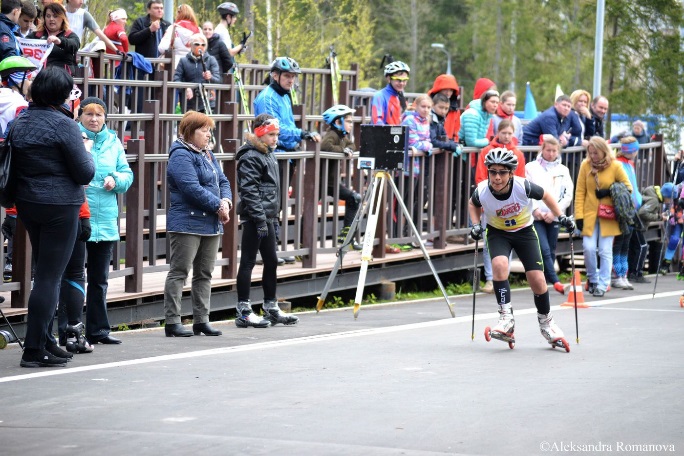 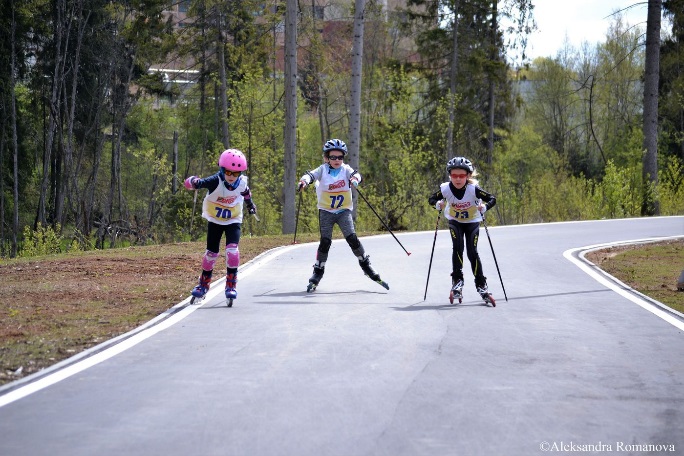 МОСКОМСПОРТ, АНО «АРТА-СПОРТ», МОК (Московская ореховая компания)П Р О Г Р А М М А 3-й этап Фестиваля лыжероллерных дисциплин 2018Зеленоградская разделка12 мая 2018 год (суббота)ЗелАО г. Москвы, г. ЗеленоградЗаявки принимаются до 15.00, 11.05.18ПРЕДВАРИТЕЛЬНАЯ РЕГИСТРАЦИЯ ОБЯЗАТЕЛЬНАУчастник, не прошедший предварительную регистрацию, до старта допущен не будет.Окончательная версия стартового протокола и регламент будут представлены на сайтеARTA-SPORT.RU 11.05.18 в 20.00.Можно зарегистрироваться по ссылке: http://arta-sport.ru/event208.htmlИли отправить заявку на электронную почту: glo-tanya@yandex.ru. Телефоны для справок:8-916-636-37-10 Ирина, 8-916-730-86-20 Татьяна, 8-985-905-11-04 Карина.Предварительный регламент (окончательная версия будет представлена 11.05.18 в 20.00)1-й блок участников 8.00-10.00 – Регистрация, выдача номеров участникам 1-го блока в зоне стартового городкаСтарт раздельный через 15 секунд, длина соревновательного круга – 1,8 кмДистанция 1,8 км 10.30 – Старт на дистанцию 1,8 км (1 круг по 1,8 км) - ДМ1, ДД1 № 1-50Дистанция 3,6 км 10.42 – Старт на дистанцию 3,6 км (2 круга по 1,8 км) – ДМ2, ДД2, ДМ-р, ДД-р, № 51-100Дистанция 5,4 км10.55 – Старт на дистанцию 5,4 км (3 круга по 1,8 км) – Д ср, Д мл, МЮ-р, ЖЮ-р, № 101-150Дистанция 7,2 км 11.07 – Старт на дистанцию 7,2 км (4 круга по 1,8 км) – Ю мл, Д ст, Ж2, М4, № 151-250Дистанция 9 км 11.32 – Старт на дистанцию 9 км (5 кругов по 1,8 км) – Ю ст, Ю ср, № 251-30012.00 - Награждение призеров и победителей2-й блок участников8.00-11.45 – Регистрация, выдача номеров участникам 2-го блока в зоне стартового городка (заканчивается за 30 минут до старта в своей возрастной группе)Старт раздельный через 15 секунд, длина соревновательного круга – 1,8 кмДистанция 9 км12.15 – Старт на дистанцию 9 км (5 кругов по 1,8 км) – М3, Ж0, Ж1, Ж-р, № 301-350Дистанция 9 км12.27 – Старт на дистанцию 9 км (5 кругов по 1,8 км) – М2, № 351-450Дистанция 10,8 км12.52 – Старт на дистанцию 10,8 км (6 кругов по 1,8 км) – М1, М-р № 451-550Дистанция 10,8 км13.17 – Старт на дистанцию 10,8 км (6 кругов по 1,8 км) – М0 № 551-600Награждение призеров и победителей сразу после финиша и подведения итогов в подгруппе.Требования к участникам соревнований и условия их допускаСогласно ПСЛГ, на соревнованиях по лыжероллерам участникам необходимо иметь шлем и защитные очки. Участник, не имеющий шлем/защитные очки до старта допущен не будет.Стартовый взнос: 500 рублей для групп М0, Ж0, М1, Ж1, М2, М3, М-р, Ж-р200 рублей для групп Ж2, М4, Ю ст, Д ст, Ю ср, Д ср, Ю мл, Д мл, ДМ2, ДД2, ДМ1, ДД1, ДМ-р, ДД-р, МЮ-р, ЖЮ-р По Положению ФЛРД 2018 необходимо предварительно зарегистрироваться и оплатить стартовый взнос в системе электронных платежей (участник, зарегистрировавшийся в день соревнований, будет иметь оплату взноса на 100 рублей дороже).Проезд к месту проведения соревнований:Проезд на личном транспорте:Из Москвы по Ленинградскому шоссе (М-10), далее съезд на Московский проспект (проехать 1,4 км), повернуть на Сосновую аллею (1,2 км). Ориентир – стоматологическая поликлиника № 31 и наркологический диспансер № 10.По навигатору:Каштановая аллея, 2с8 (55.983934, 37.238422).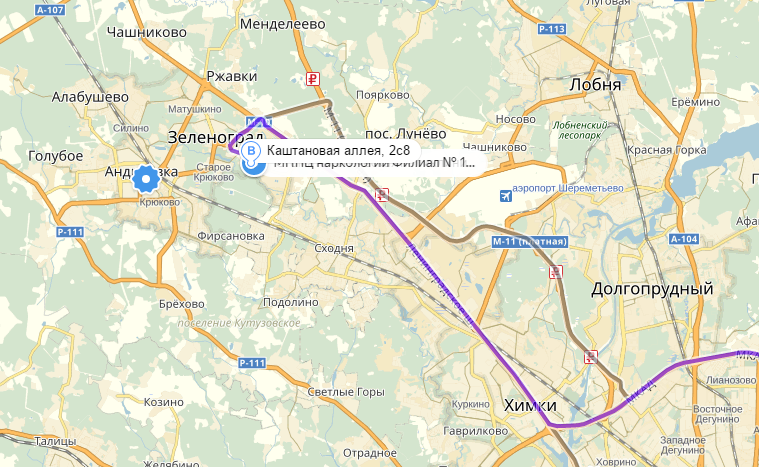 Проезд общественным транспортом:От Ленинградского вокзала на электричке до станции Крюково, далее пройти 100 м до автобусной станции и проехать 8 остановок до Горбольницы, пройти 300 м до Каштановой аллеи, 2с8.От станции метро Речной вокзал на автобусе 400э проехать до Ведогонь театр, от этой остановки проехать на автобусе 6 остановок до Горбольницы, пройти 300 м до Каштановой аллеи, 2с8.№№ п/пСокращенное наименование группыПолноенаименование группыГод рожденияДистанция1ДМ1, ДД1дети-мальчики, девочки первой группы2008 г.р. и мл.1,8 км2ДМ-р, ДД-рдети-мальчики, девочки роликобежцы2006 г.р. и мл.3,6 км2ДМ2, ДД2дети-мальчики, девочки второй группы2006-2007 г.р.3,6 км3Ю мл, Д млюноши, девушки младшего возраста2004-2005 г.р.7,2 км/5,4 км4Ю ср, Д срюноши, девушки среднего возраста2002-2003 г.р.9 км/5,4 км5Ю ст, Д стюноши, девушки старшего возраста2000-2001 г.р.9 км/7,2 км6МЮ-р, ЖЮ-рюноши, девушки-роликобежцы2000-2005 г.р.5,4 км7М-р, Ж-рмужчины, женщины-роликобежцы1999 г.р. и ст.10,8 км/9 км8М0, Ж0мужчины, женщины основного возраста1978-1999 г.р.10,8 км/9 км9М1, Ж1мужчины, женщины первой возрастной группы 1977-1968 г.р.10,8 км/9 км10М2мужчины второй возрастной группы1967-1958 г.р.9 км11Ж2женщины второй возрастной группы1967 г.р. и ст.7,2 км12М3мужчины третьей возрастной группы1957-1948 г.р.9 км13М4мужчины четвертой возрастной группы1947 г.р. и ст.7,2 км